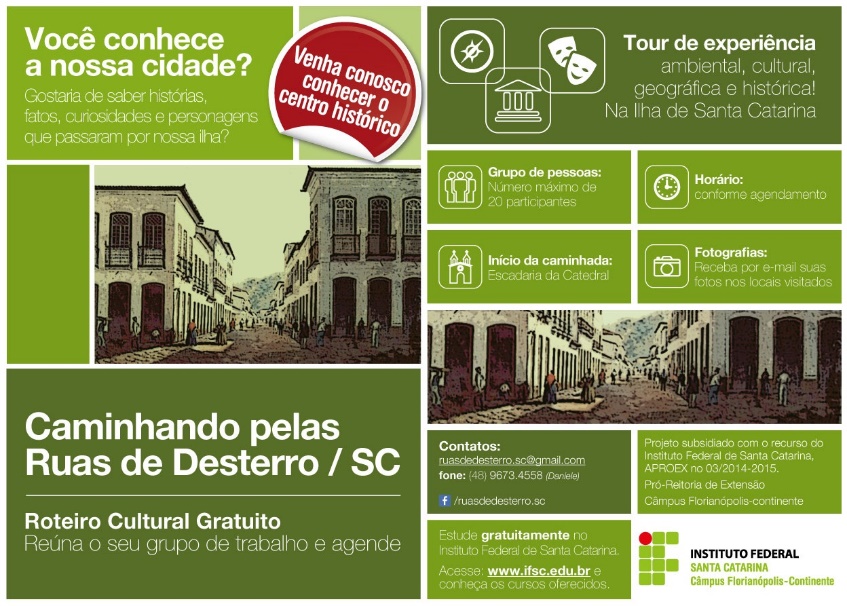 Figura 3 – Flyer de divulgação.FONTE: Elaboração bolsistas e Departamento de Comunicação - IFSC.